is engaging YOU to help determine the clinical health care services needed at  (TMH) now and into the future. Provincial budgets to hospitals are being reduced. It is essential that QHC understand the current priority needs of YOUR community. 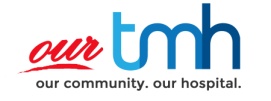 All completed surveys  can be dropped off at City Hall or mailed to the address at the bottom of page 2.SURVEY:Are you Male       Female How many live in your household, in the following age groups:___ < 20 years 			___ 41 - 60 years of age ___ 21 - 40 years of age 		___ 61 and upAre you a member of the Military?  Active  or Retired   -  N/A  4.  What is your postal code: __________5.   What distance would you consider reasonable to travel to receive routine Health Care   	Services? < 5 km 	    6 - 10 km	    11 - 25 km       26 - 35 km     over 35 km    6.   What health care services do you believe are essential to have located at TMH?	24/7 Emergency			 Diagnostic Imaging (CT, Ultrasound, x-ray, etc.) Oncology				 Dialysis In-patient hospital beds		 Cardiology	(ECG, Holter Monitor etc.) Same Day Surgery 			 In-Patient Surgery Other: ______________________________7. Please list your top 10 services that you would like to see available for you and your    family at : (they can be already there or not) 1. _________________		6. _________________2. _________________		7. _________________3. _________________		8. _________________4. _________________		9. _________________5. _________________		10. _________________8. If you or a family member received medical care at another hospital in the last 12-months while living closest to TMH, what was the reason?Specialist was available only there		Specific care needed was not available at TMH	  My Family Doctor made the decision for me  We were more familiar with the other hospital  We were seeking a second opinion  Other: ______________________________9.  Would you utilize the following services if they were available at TMH ( all that apply)? Women’s Health and Wellness Centre		 Veteran’s Services Hospice/Palliative Care			 Dialysis Mental Health Counseling (addictions, PTSD etc.) Sleep Clinic		 Rehab/Occupational-Physiotherapy		 Pain Management 	 Other:  ______________________10.   What should a hospital’s role be, compared to the role of other providers in the community (such as the Community Access Centre, Family Health Team (family physicians), Health Link, VON, Community Health Centre etc.)?________________________________________________________________________________________________________________________________________________________________________________________________________________________Other Remarks: Is there anything we have not asked - that you would like to suggest to the volunteers of “Our TMH”? Is there anything about TMH you would like to comment on, or health care services that you would like to add.________________________________________________________________________________________________________________________________________________________________________________________________________________________________________________________________________________________________ for taking the time to complete this survey. 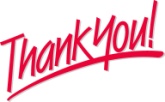 Name:			____________________________________________________Address:		____________________________________________________City:			______________________	Telephone No.	______________________ Cell#: ________________________Email:			____________________________________________________	(if you are willing to let us communicate with you this way to help us save costs on postage)is committed to protecting your privacy and safeguarding your personal information. Information collected is for only our purposes and will not be sold or shared with any third parties.  				         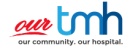 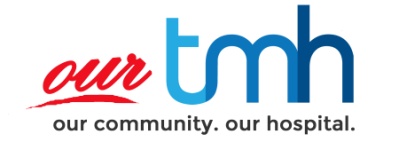 		c/o Betty Clost, info@ourtmh.com	ourtmh.com